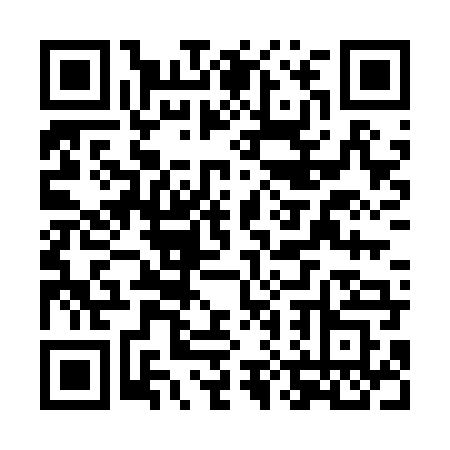 Ramadan times for Czyzow Plebanski, PolandMon 11 Mar 2024 - Wed 10 Apr 2024High Latitude Method: Angle Based RulePrayer Calculation Method: Muslim World LeagueAsar Calculation Method: HanafiPrayer times provided by https://www.salahtimes.comDateDayFajrSuhurSunriseDhuhrAsrIftarMaghribIsha11Mon4:054:055:5511:433:375:325:327:1512Tue4:034:035:5311:423:385:335:337:1713Wed4:004:005:5011:423:405:355:357:1914Thu3:583:585:4811:423:415:375:377:2015Fri3:553:555:4611:423:425:385:387:2216Sat3:533:535:4411:413:445:405:407:2417Sun3:503:505:4211:413:455:415:417:2618Mon3:483:485:3911:413:465:435:437:2819Tue3:463:465:3711:403:485:455:457:3020Wed3:433:435:3511:403:495:465:467:3221Thu3:403:405:3311:403:505:485:487:3322Fri3:383:385:3011:403:525:505:507:3523Sat3:353:355:2811:393:535:515:517:3724Sun3:333:335:2611:393:545:535:537:3925Mon3:303:305:2411:393:555:555:557:4126Tue3:283:285:2111:383:575:565:567:4327Wed3:253:255:1911:383:585:585:587:4528Thu3:223:225:1711:383:596:006:007:4729Fri3:203:205:1511:374:006:016:017:4930Sat3:173:175:1211:374:016:036:037:5131Sun4:144:146:1012:375:037:047:048:531Mon4:114:116:0812:375:047:067:068:552Tue4:094:096:0612:365:057:087:088:583Wed4:064:066:0412:365:067:097:099:004Thu4:034:036:0112:365:077:117:119:025Fri4:004:005:5912:355:097:137:139:046Sat3:583:585:5712:355:107:147:149:067Sun3:553:555:5512:355:117:167:169:088Mon3:523:525:5312:355:127:177:179:119Tue3:493:495:5012:345:137:197:199:1310Wed3:463:465:4812:345:147:217:219:15